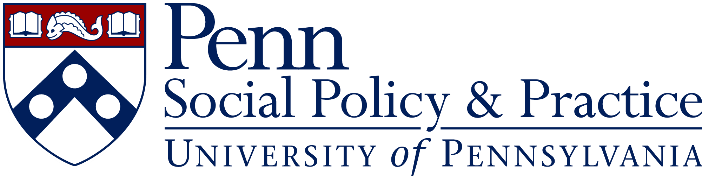 REQUEST TO WAIVE COMPETITIVE BIDDING PROCESSPlease refer to Penn Division of Finance Policy 2308 – Competitive Bidding. All purchases with an aggregate value of $10,000 or more must be competitively bid. Regardless of the dollar amount, competitive bids are not required for purchases from University Preferred Contract Suppliers, as designated by Purchasing Services in the Penn Marketplace.  Possible justification(s) for waiving the bid process include the following:Equipment or service for which there is no comparable competitive productComponent or replacement part for which there is no commercially available substitute, and which can be obtained only from the manufacturer. An item where compatibility is the overriding considerationA supply, equipment, part, service or supplier that, due to technically constraining factors associated with scientific research, are needed to ensure the fairness and validity of the underlying research. Repair/replacement parts for non-competitive equipment Continuation of an existing contract when work is so closely related to that of the uncompleted basic contract that it would not be feasible to consider another potential contractor. Date of Request:Requisition # (If Applicable): Requisitioner or Requester:Purchase Order # (If Applicable):Requester Phone:Total Aggregate Value ($US Spend):	Requester School/Center and Department:Supplier Name:ProvideDetailedJustification: